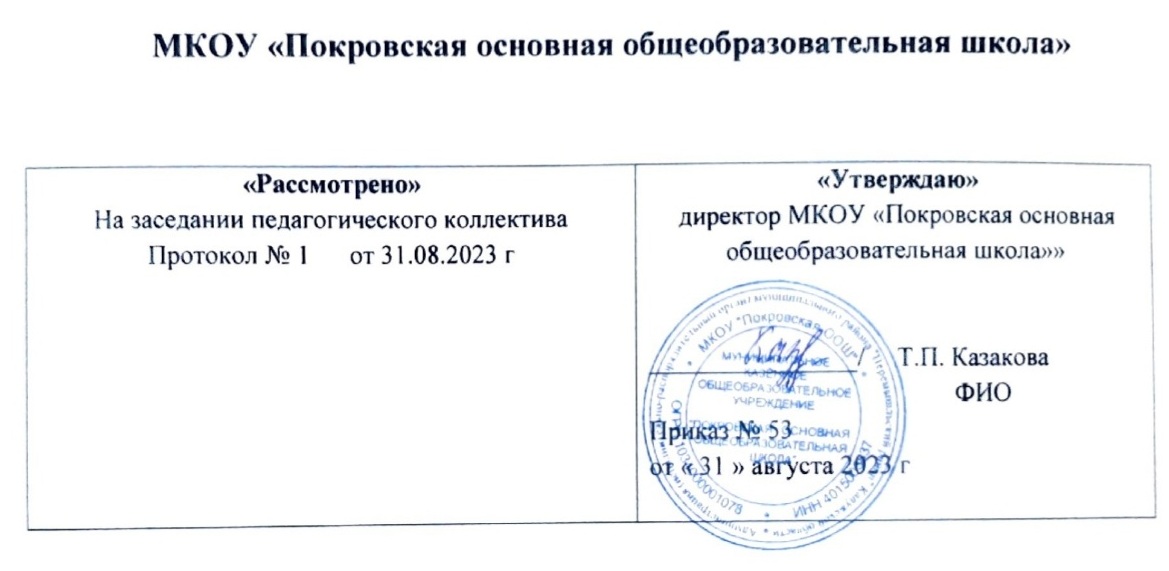 Календарный план воспитательной работы дошкольной группы «улыбка» МКОУ «Покровская ООШ»МодульМероприятияВозрастОриентировочное времяпроведенияОтветственныеМоя семья и друзьяЗанятие «Детский сад очень вновь встречать своихребят»Вся группаСентябрьВоспитателиМир вокруг меняЭкологическая акция «Чистыедорожки»Вся группаСентябрьВоспитателиЯ и мое здоровьеСпортивные соревнования«Быть здоровымихотим»Вся группаОктябрьВоспитателиЯ люблю трудитьсяТрудовой десант«Наведём вокругчистоту»Вся группаОктябрьВоспитателиВ мирепрекрасногоВыставкарисунков «Осень золотая в гости кнам пришла»Старшие дети в группеОктябрьВоспитателиЯ и моё здоровьеОрганизованная образовательная деятельность:«Азбука здоровья». Беседы -«Витамины я люблю - бытьздоровым я хочу» Все группы Аппликация«Витамины»-выставка работ.Старшие дети в группеВсе детиНоябрьВоспитателиМоя семья и друзьяФотовыставка семейныхфотографий.Все детиНоябрьВоспитателиМир вокруг меняУтренник«Осенняя пора…» День математикиВсе детиСтаршие дети группыНоябрьНоябрьВоспитателиВоспитателиЯ и моё здоровьеФизкультурный досуг: «Чистота - залог здоровья» Консультация дляродителей:Вся группаНоябрьВоспитатели«Иммунитет и способы егоукрепления»Я люблютрудитьсяАкция «Покормиптиц».Вся группаНоябрьВоспитателиВ мирепрекрасногоБеседа с детьми на тему: «Москва– столица нашейродины»Старшие дети группыНоябрьВоспитателиМоя семья и друзьяЧтениехудожественной литературы: М. Пляцковский«Урок дружбы», Дидактические игры: «Добрые и вежливые слова»,«Передай своё настроение».Беседа: «Умейте дружбой дорожить» Мирилки –которые помогают детямпомиритьсяВся группаДекабрьВоспитателиМир вокруг меняЧтениехудожественной литературы: В. Катаев «Цветик - семицветик», Дид.игры:«Угадайнастроение»,«Скажи, кто твой друг?» (узнать друга поописанию)Вся группаДекабрьВоспитателиЯ и моёздоровьеСказка-беседа "Встране болючке»Вся группаДекабрьВоспитателиЯ люблю трудитьсяРазвлечение«Изготовление новогодней атрибутики кНовому году»Старшие дети группыДекабрьВоспитателиВ мирепрекрасногоВыставка семейных поделок«НовогодняяВся группаДекабрьВоспитателиигрушка» НовогоднийутренникВся группаДекабрьВоспитателиМоя семья идрузьяДень конституцииСтаршие детигруппыДекабрьВоспитателиМоя семья идрузьяРождествоВся группаЯнварьВоспитателиМир вокругменя«Книжкинанеделя»Вся группаЯнварьВоспитателиЯ и моездоровьеРазвлечение«Зимние забавы»Вся группаЯнварьВоспитателиЯ люблю трудитьсяАкция«Покормите птицзимой»Вся группаЯнварьВоспитателиВ мирепрекрасногоРазвлечение«Зимниескульптуры»Старшие дети группыЯнварьВоспитателиМоя семья и друзьяЧтениехудожественной литературы: Э. Успенский«Крокодил Гена и его друзья» Пальчиковые игры: «В гости к пальчикубольшому»,«Апельсин», «Сороконожки»Вся группаФевральВоспитателиМир вокруг меняБеседа на тему:«Береза – символ России» Показ презентации:«Русскаяматрешка»Вся группаФевральВоспитателиЯ и мое здоровьеКонсультация для родителей:«Закаливаниеребенка».Родители всей группыФевральВоспитателиЯ люблю трудитьсяАкция «Чистые дорожки».(уборка снега сдорожек)Старшие дети группыФевральВоспитатели.В мирепрекрасногоУтренник «День защитникаОтечества»Вся группаФевральВоспитателиМоя семья и друзьяПраздник«Международныйженский день»Вся группаМартВоспитателиМир вокруг насПроведение ООД«С чегоначинаетсядружба».Старшие дети группыМартВоспитателиЯ и моё здоровьеФизкультурный досуг «А ну-ка, девочки!»Чтениехудожественной литературы: М. Безруков«Разговор о правильномпитании»Старшие дети группыСтаршие дети группыМартВоспитателиЯ люблю трудитьсяАкция «Давай полечим книжку»Старшие дети группыМартВоспитателиВ мирепрекрасногоКонкурс детских рисунков Весна в гости к нампришла»Старшие дети группыМартВоспитателиМоя семья и друзьяКонсультации для родителей:«Дружеские отношениявзрослых и детей в семье – основа воспитания положительных черт характераребенкаРодителиАпрельВоспитателиМир вокругменяКонкурс рисунковКосмос –это мы»Старшие детигруппыАпрельВоспитателиЯ и моё здоровьеООД «Здоровье в порядке!»Создание картотек:Подвижные ималоподвижные игры дома. Игры с обручем Игры смячом.ВоспитателиАпрельВоспитателиЯ люблютрудитьсяВ мирепрекрасногоДень фантазий «Вгостях у сказки»Вся группаАпрельВоспитателиМоя семья и друзьяВыставка детских рисунков «Мыпомним, мыСтаршие дети группыМайВоспитателигордимся» День семьи«Окна Победы».Вся семьяМайВоспитателиМир вокругменяУтренник «ДеньПобедыВся группаМайВоспитателиЯ и моёздоровьеРазвлечение«Весёлые старты»Вся группаМайВоспитателиЯ люблю трудитьсяАкция «Сделаем нашу планетучище»Вся группаМайВоспитателиВ мирепрекрасногоКонкурс рисунков«Как зелено, какздорово кругом»Старшие дети группыМайВоспитателиМир вокруг меняДень памяти и скорби –деньначала Великой отечественнойвойныСтаршие дети группыИюньВоспитателиЯ и моё здоровьеМастер-класс для родителей: «Как организоватьактивный отдых с ребенком дома»Чтениехудожественной литературы:К. Чуковский«Мойдодыр»,«Айболит»,«Федорино горе».Вся группаИюньВосптитатели